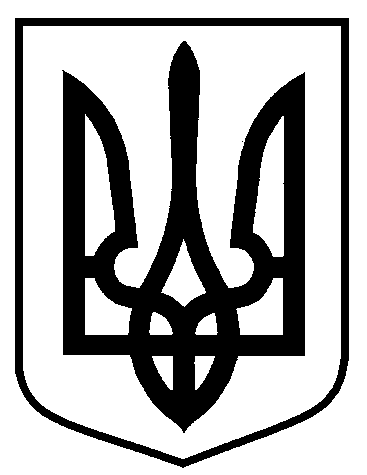 Сумська міська радаВиконавчий комітетРІШЕННЯВід  17.01.2017   № 30 У зв’язку з технічною помилкою, на підставі поданої заяви, керуючись частиною першою статті 52 Закону України «Про місцеве самоврядування в Україні», виконавчий комітет Сумської міської радиВИРІШИВ:Внести зміни в пункт 31 додатку 1 до рішення виконавчого комітету Сумської міської ради від 19.11.2013 № 590 «Про присвоєння  поштових адрес об’єктам нерухомого майна в місті Суми», виклавши його у наступній редакції:Міський голова                                                                                    О.М. ЛисенкоКривцов А.В., т. 700-100Розіслати: Кривцову А В., заявникуПро     внесення    змін    в    рішення    виконавчого      комітету    Сумської      міської   ради   від 19.11.2013  №  590 «Про  присвоєння   поштових  адрес   об’єктам      нерухомого     майна     в  місті   Суми»№ з/пЗамовникАдреса, що присвоюється об’єктуНайменування об’єкта (відповідно до сертифікату відповідності, або декларації про готовність об’єкта до експлуатації, технічного паспорту) та місце його розміщенняЛітера або № згідно з планом техніч-ного паспорту31ТОВ «Альфа-Група»вул. Народна, 56Комплекс нежитлових будівель (спортивно-оздоровчий центр «Олімпієць»):адмінкорпус;спальні корпуси;погріб;їдальня;склад;котельня;будівля;клуб;бесідка;умивальник;вбиральні;прохіднавул. НароднаА-ІБ, Вп/гГДМНСТУЗ, Ж, ЕЛ